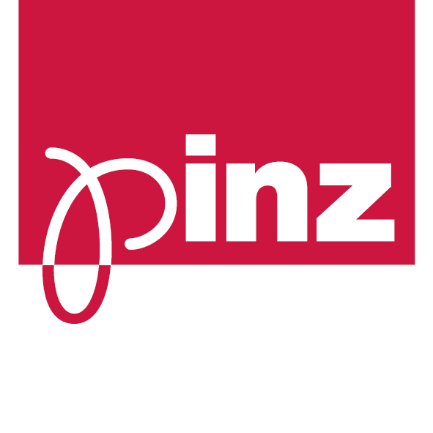 
Pinz 2020 Training Registration FormPlease complete a copy of this form for each individual training participant and return to Pinz via email to Raquel raquel@pinz.com.au or Kate kateb@pinz.com.au.Important note: Your seat will not be reserved until Pinz has received this form completed in full.
	
**If you are travelling from outside Metropolitan Adelaide, please complete page 2 with your flight and accommodation detailsPlease select the training sessions you wish to attend:DAY 1: ALL SESSIONS  OR Select Individual Sessions: (please refer to the Pinz 2020 Training Program for session start & finish times)DAY 2: ALL SESSIONS  OR Select Individual Sessions: (please refer to the Pinz 2019 Training Program for session start & finish times)It is a safety requirement of Pinz training that all attendees wear 
factory appropriate enclosed footwear to all training sessions
Pinz 2020 Training Registration FormDAY 1 DINNERThe fun part of Pinz Training occurs on Thursday evening! We are pleased to invite all Pinz Training attendees to join us for a casual dinner and drinks on Thursday evening, from 6.30pm onwards. Details will be confirmed closer to your training dates but this will be held locally, in the western suburbs of Adelaide. We hope you can join us for what is always an enjoyable night!For catering purposes, please give an initial indication below if you wish to join us. Please be sure to complete page 1 with any dietary requirements or considerations you may have. INTERSTATE / REGIONAL GUESTS ONLY NEED COMPLETE BELOW*Pinz recommends our regional and interstate guests stay at The Lakes Resort Hotel.When booking your accommodation at The Lakes, please be sure to mention you are visiting with Pinz to secure a discounted corporate rate.The Lakes Resort Hotel is conveniently located only 5 minutes (<3kms) from Pinz Hendon premises, 20 minutes (12kms) from Adelaide Airport, and <15kms from the CBD.**For those guests who choose to stay at The Lakes, Pinz are happy to arrange for your airport and daily transfers. Please advise your flight information above so we can arrange a car to meet you.For more information, visit www.lakesresorthotel.com.auFor bookings, phone: 08 8356 4444 or email: reception@lakesresorthotel.com.au Training Date/sTraining Date/sCompany NameCompany NameAttendee NameAttendee NameEmail addressEmail addressContact PhoneContact PhoneCompany Address**Company Address**Job TitleJob TitlePosition/s (tick as many as apply) Owner  Salesperson Installer AdministratorDietary RequirementsDietary Requirements Introduction to Pinz  Factory Tour  Pinz Indoor Blinds & Window Furnishings Pinz Printed Blinds  Motorisation & Value Adding  Pinz Outdoor Blinds & Awnings Dinner with Pinz! (see next page) Dinner with Pinz! (see next page) Dinner with Pinz! (see next page) Pinz Folding Arm Awnings & Shade Products Side Retention Blind Systems Ordering / Sales & Marketing / Product Support Ordering / Sales & Marketing / Product Support Yes! I would love to join Pinz for dinner Sorry, I can’t make it on Thursday nightAccommodation details*Incoming flight numberScheduled arrival timeDeparting flight numberScheduled departure timeDo you require assistance with transfers?** (if yes, please select)Do you require assistance with transfers?** (if yes, please select)Do you require assistance with transfers?** (if yes, please select) From airport on arrival Return to airport on departure To / From Pinz daily